Publicado en Madrid el 28/04/2022 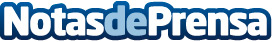 ‘El Efecto Shopify’: 2.500 millones de euros a la actividad económica local y 16.300 puestos de trabajo en EspañaColectivamente, los comercios de Shopify en España generaron más de 1,5 veces más ingresos que los tres principales equipos de fútbol profesional del país, combinando las temporadas 2020 / 2021Datos de contacto:Sandra González690813626Nota de prensa publicada en: https://www.notasdeprensa.es/el-efecto-shopify-2-500-millones-de-euros-a-la Categorias: Nacional Franquicias Finanzas Telecomunicaciones Marketing Emprendedores E-Commerce Consumo http://www.notasdeprensa.es